National Standards Case Studies – project summariesEngagement with StakeholdersMost if not all ecosystems include people.  This means that lasting restoration can only occur if people who have a stake in the sites support the project.  This is best achieved through ensuring that stakeholders are engaged in the process of identifying problems and are consulted to help develop solutions. EXAMPLES: Large scale landscapes or aquatic environments:Restoring river reaches, Qld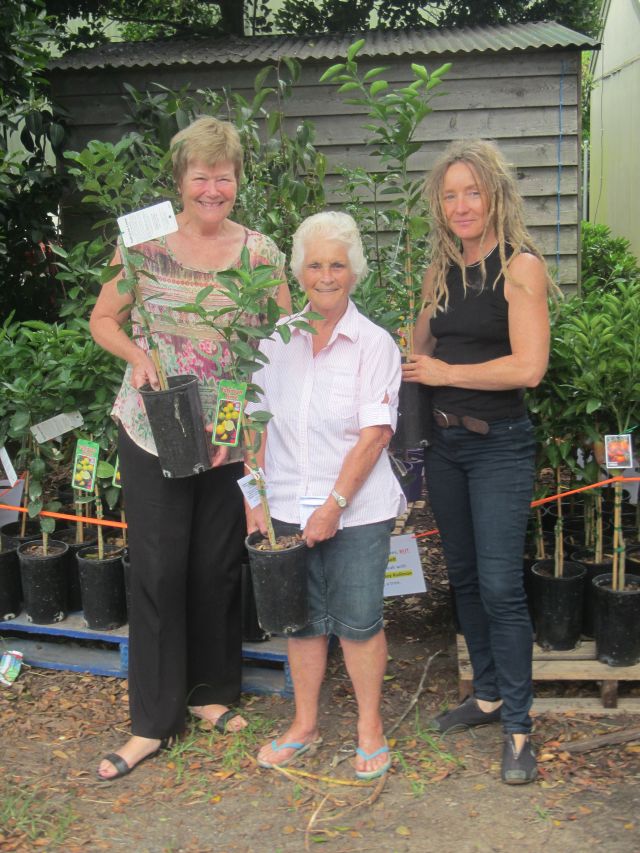 Great Barrier Reef ‘Reef guardians’ QLDGreat Eastern Ranges Initiative, VIC, NSW, QLDEngaging with Traditional Owners, Gondwana Link WARegional agricultural land use change Regent Honeyeater Project, VICBig Scrub Landcare, NSWUrban community engagement Sydney Bushcare, NSWMerri Creek, Melbourne, VICAquaticRestoring oyster reefs in Port Phillip Bay, VIC Kooragang wetlands and shorebird habitat, NSW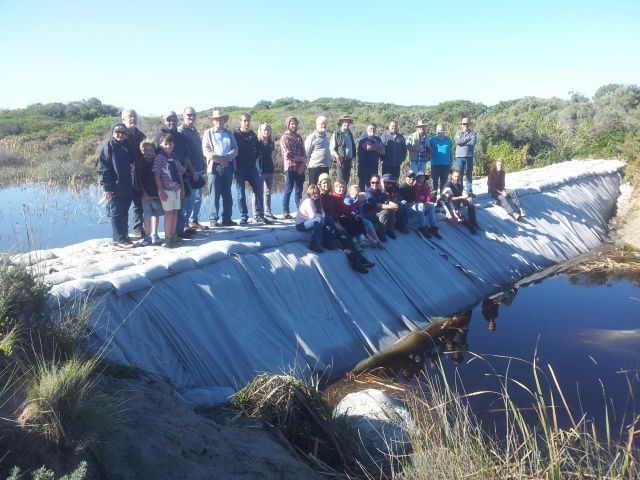 